Charlie and the Chocolate Factory New Character Creator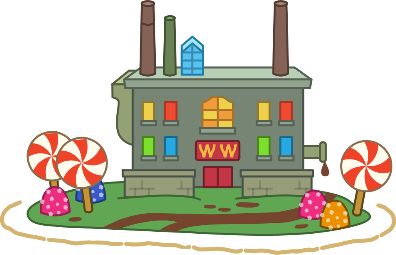 